Ремонт 2022-2023 учебный год 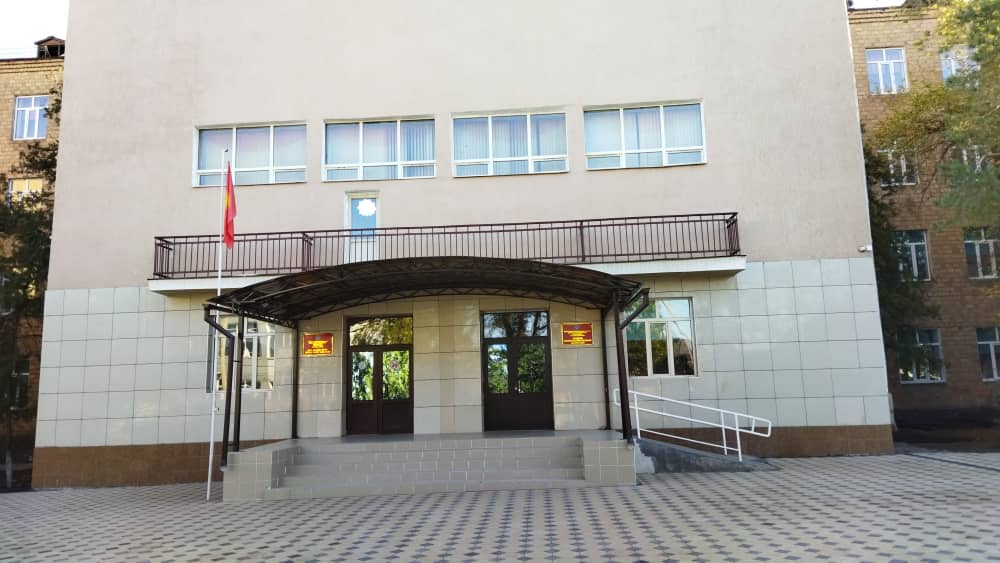 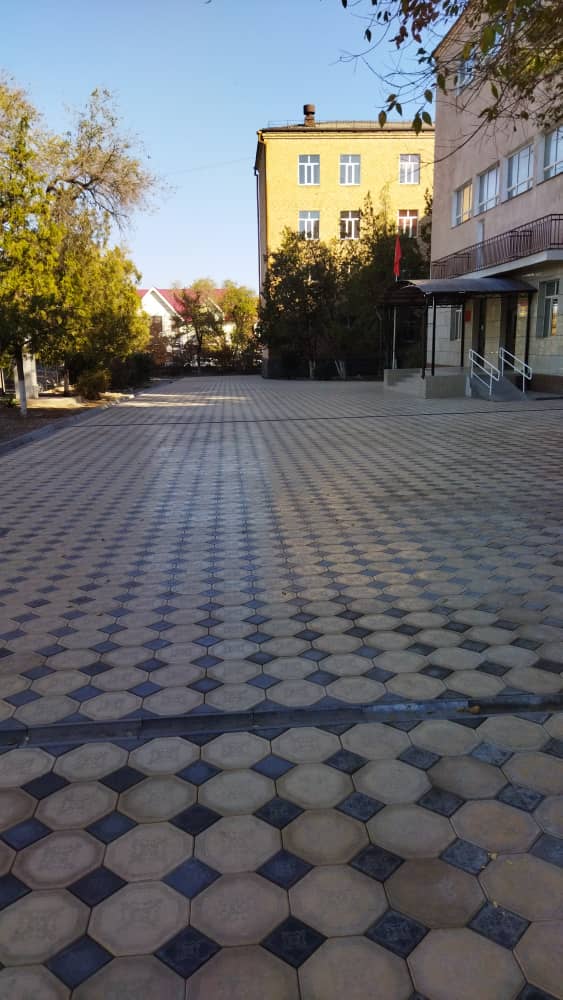 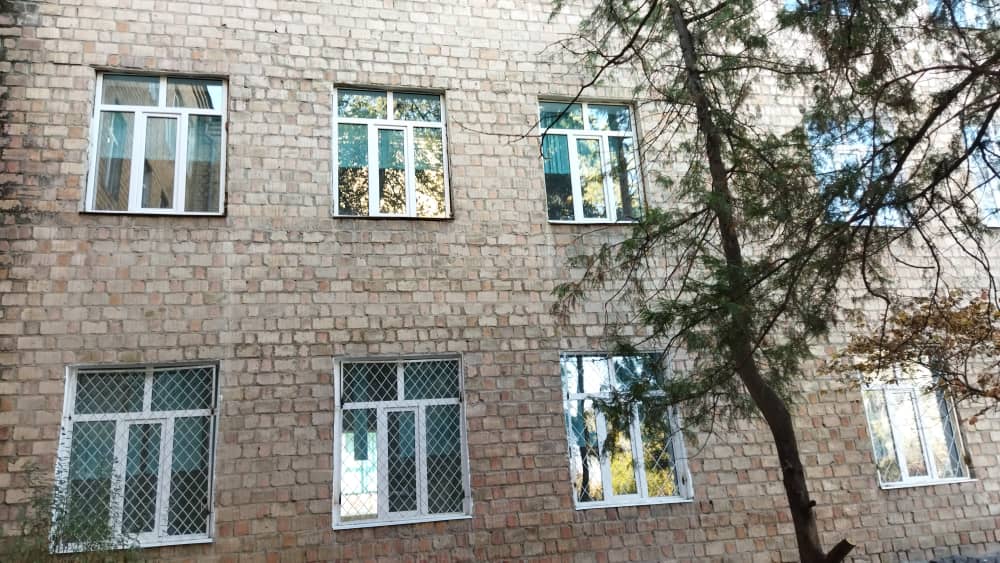 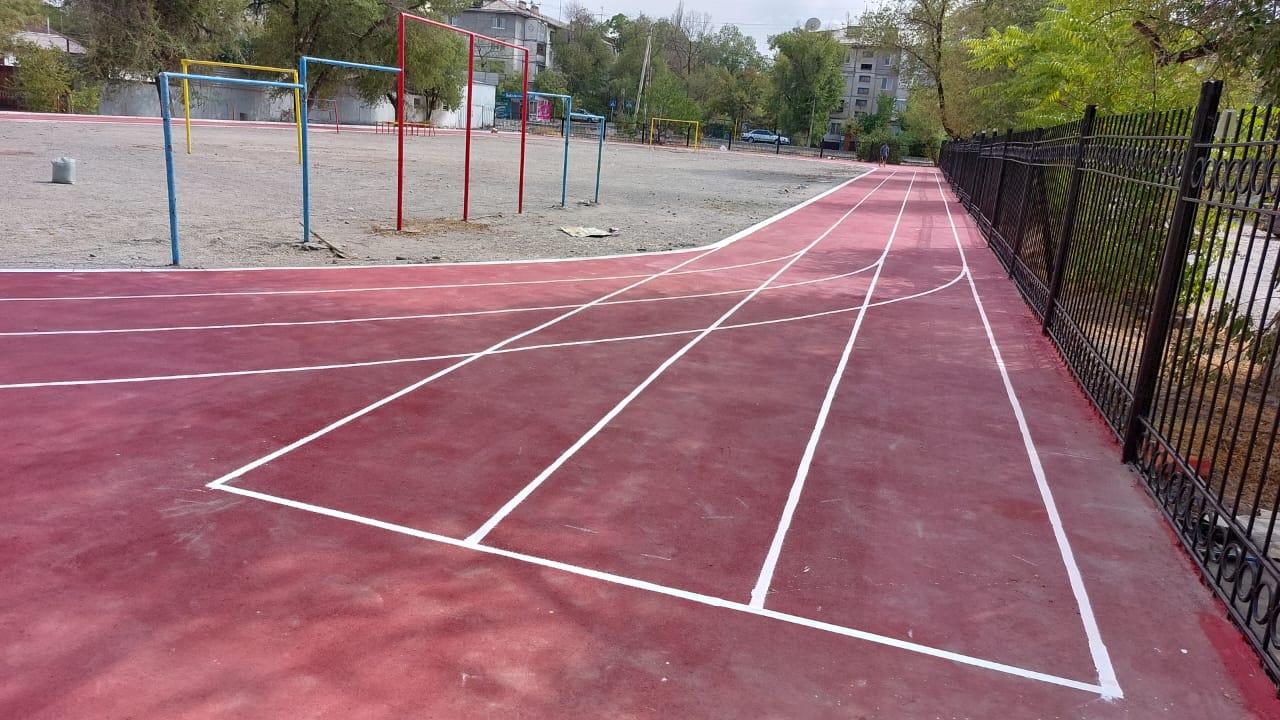 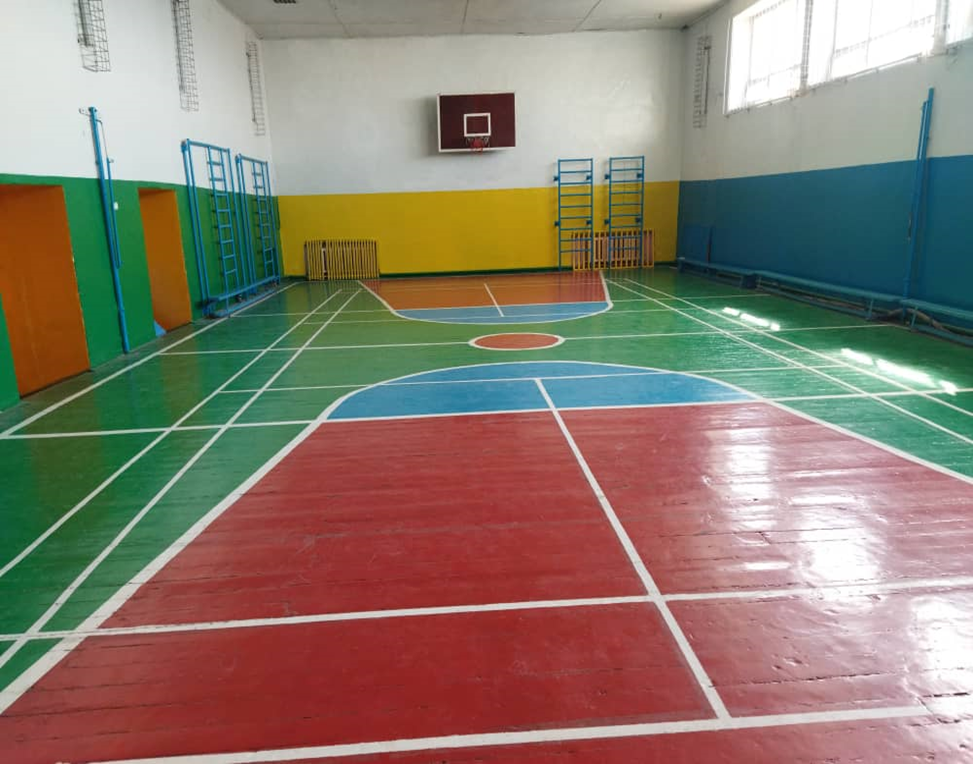 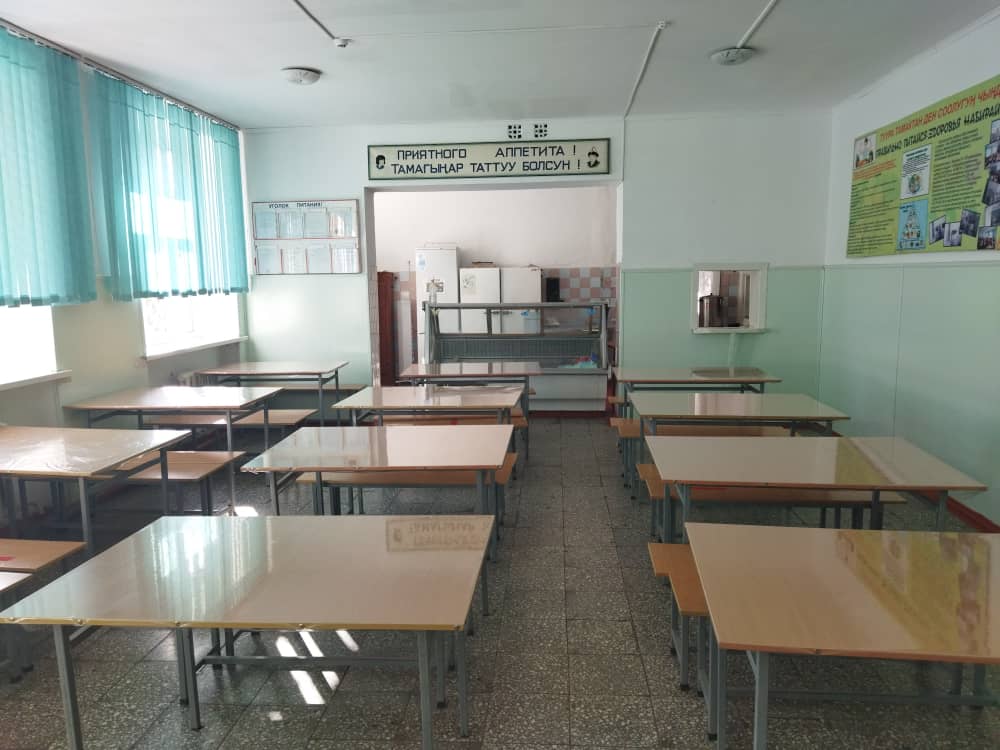 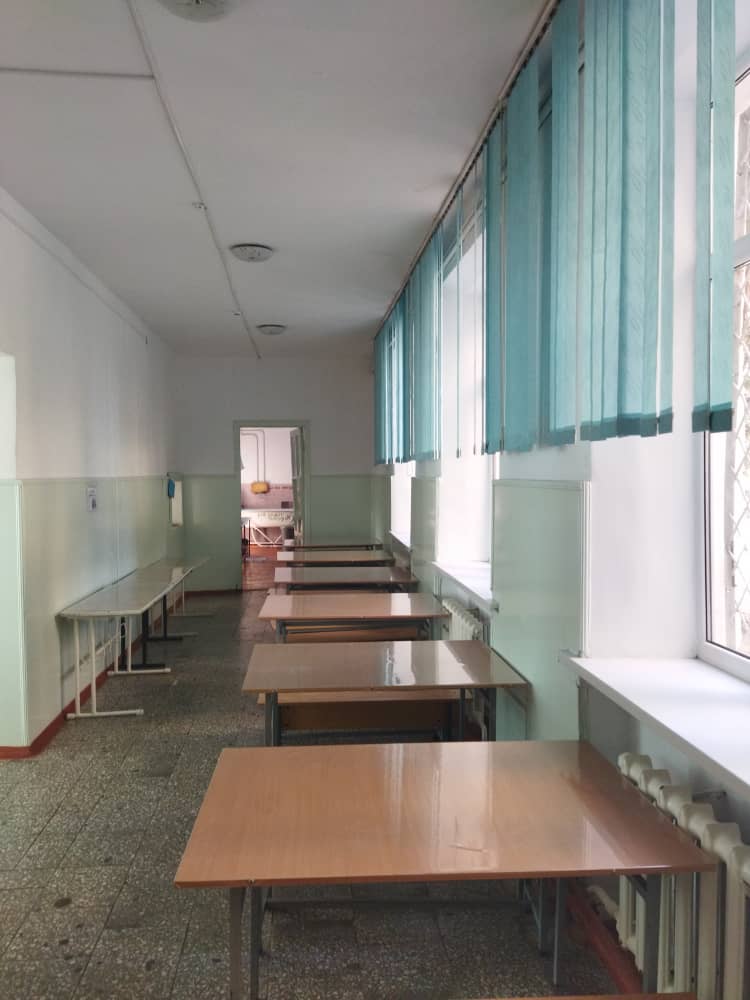 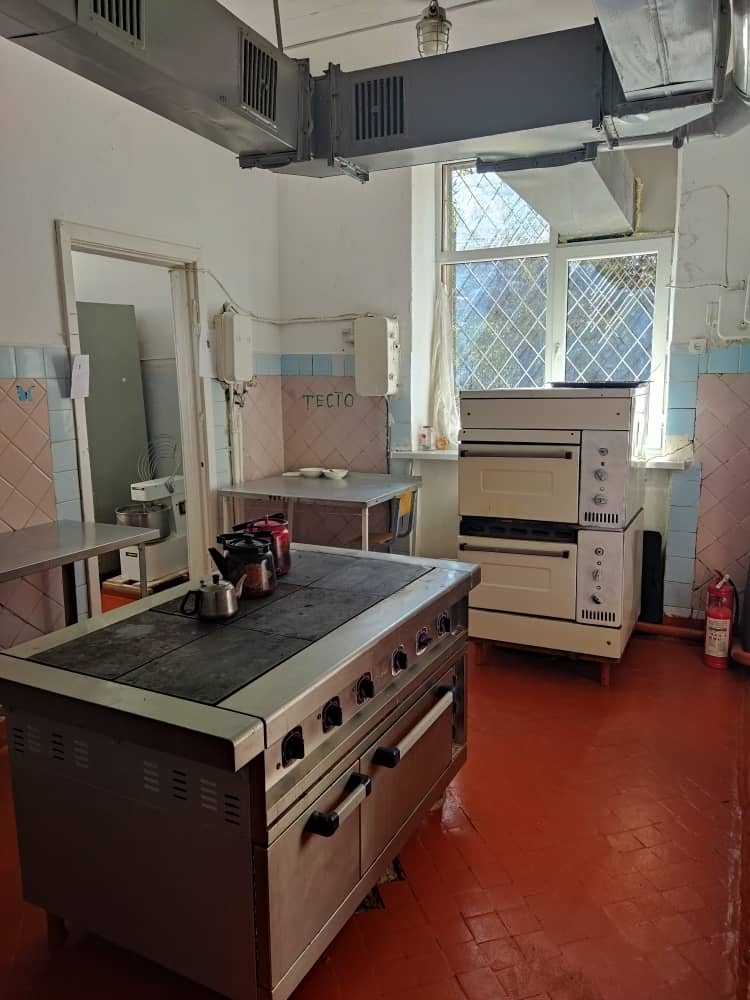 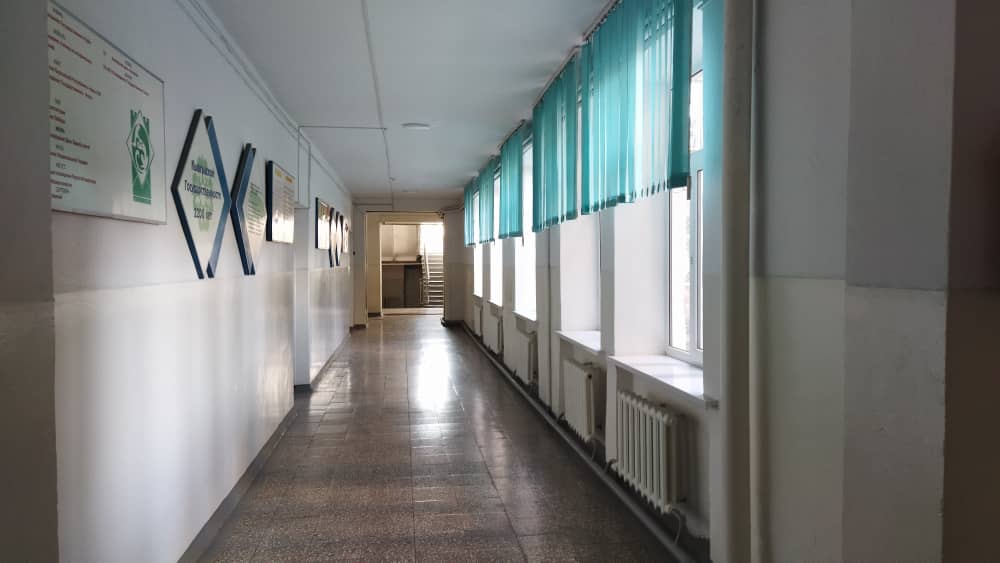 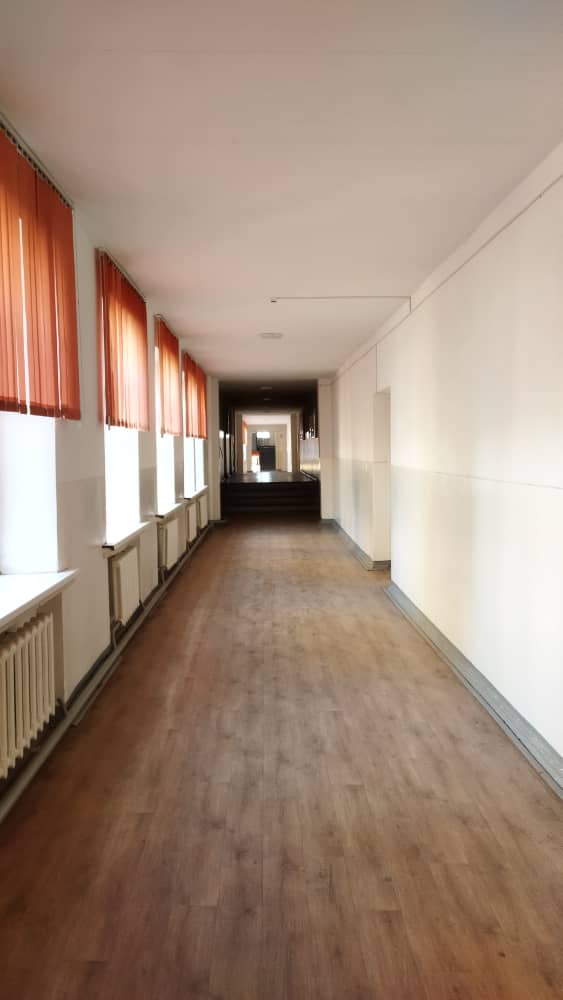 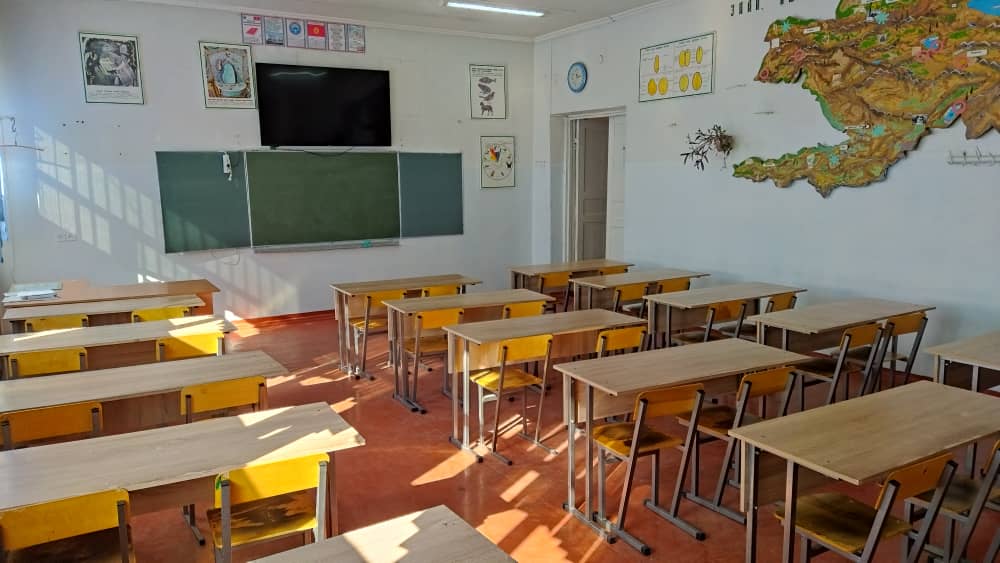 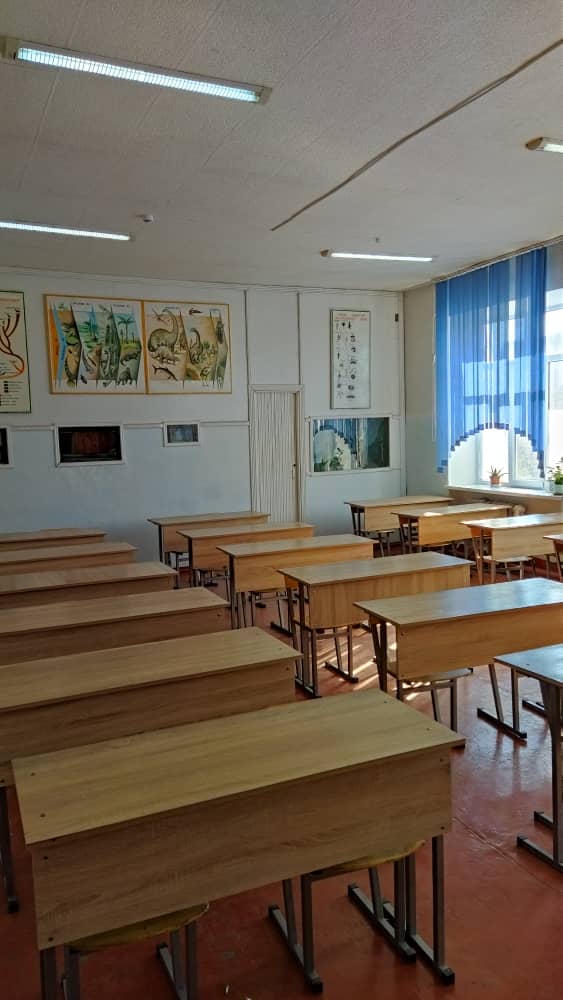 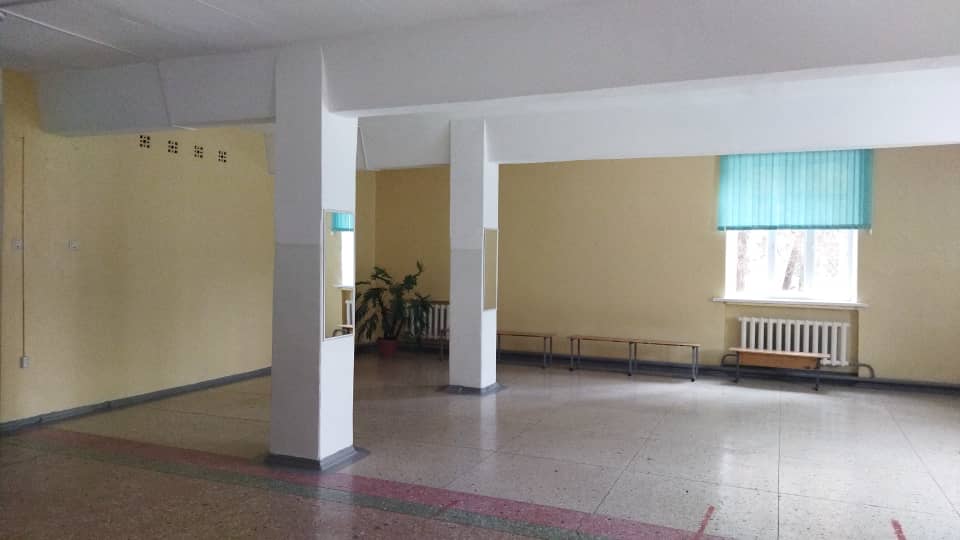 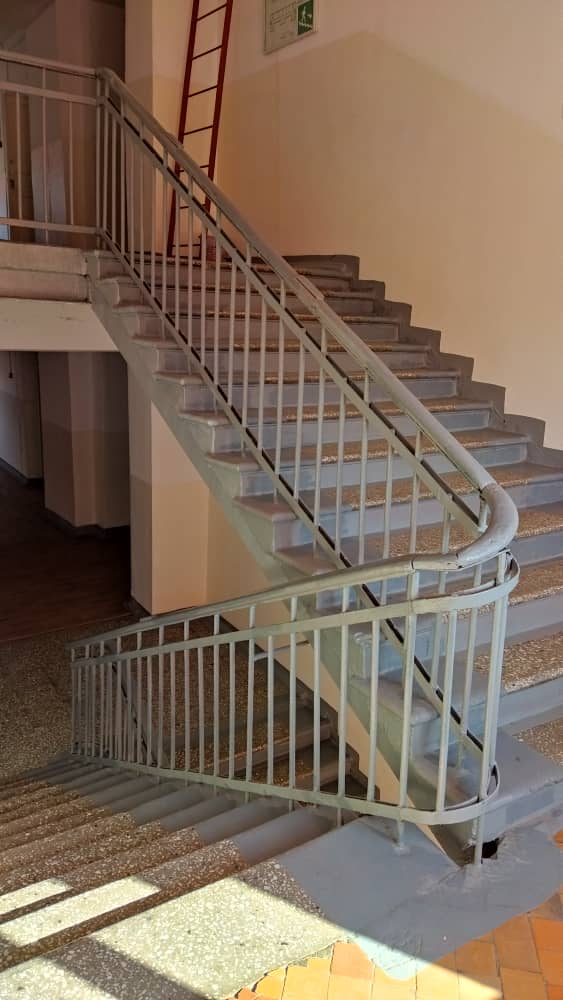 Средства, предполагаемые  на проведение ремонта (сумма тыс.с.) Средства, предполагаемые  на проведение ремонта (сумма тыс.с.) Средства, предполагаемые  на проведение ремонта (сумма тыс.с.) Республиканский бюджет Местный бюджет Привлечение грантов -  - установка дверей на 1-м этаже- частичная установка ограждения на территории школы - установка брусчатки, козырька -  обделка фасада - демонтаж и установка пластиковых окон в здании школы.- беговая дорожка